     ZÁPIS DO MATEŘSKÉ ŠKOLY                                                                              BÝCHORY    Zápis do mateřské školy proběhne ve čtvrtek 3. 5. 2018 od 13:00 do 17:00.   Zákonný zástupce s sebou přinese: ▪  občanský průkaz▪  rodný list dítěte▪  potvrzení o pravidelném očkovánípotvrzení vydané lékařemnebo potvrzenou přihlášku - k vyzvednutí v MŠkopie očkovacího průkazu nestačí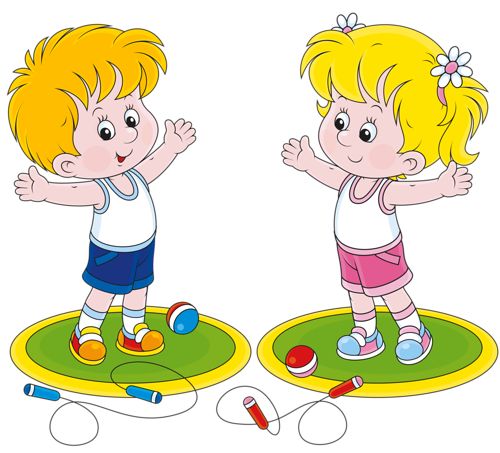 